Když je leden bílý, je sedlákovi milý.1. ROČNÍK20. TÝDENod 9. ledna 2023 do 13. ledna 2023Informace pro rodiče:  18. 1. pojedeme bruslit do Jindřichova HradceČESKÝ JAZYK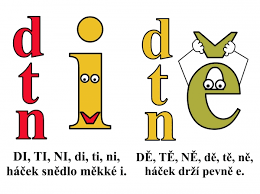 Písmena C a H a jejich tvaryPsaní i, í, u, ú, ůMATEMATIKA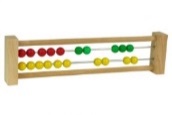 Sčítání a odčítání do 7Slovní úlohyANGLICKÝ JAZYK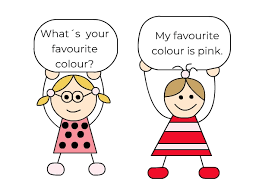 Úvod do 4. lekce: oblékání (Dressing up)UČ str. 30, 31, PS str. 26-28PRVOUKA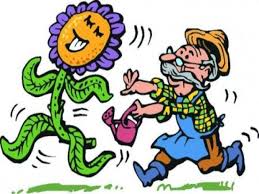 Cestování v ziměPlán cestyHory v zimě – bezpečné chováníHUDEBNÍ VÝCHOVA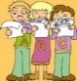 SněhulákPojmy: refrén, repeticeVÝTVARNÁ VÝCHOVA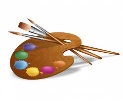 SněhuláciPRACOVNÍ ČINNOSTI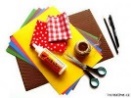 SněhuláciTĚLESNÁ VÝCHOVA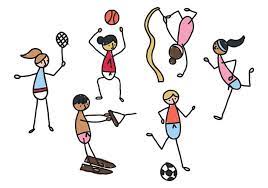 Pohybové hry venkuSEBEHODNOCENÍ ŽÁKA:.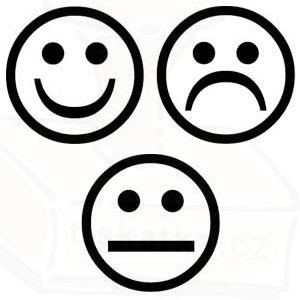 VZKAZ ŽÁKA UČITELI: